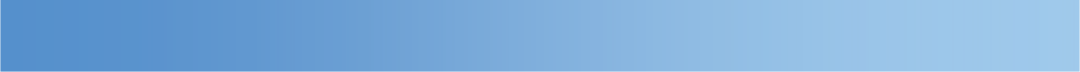 Textbook Requisition	for	Fall 2017Dept.:	 Course:	 Section Number(s):Instructor’s Name:    	Instructor’s Phone:    	Instructor’s Email:     	Return By:	Tuesday, March 28, 2017Return By	Mail:   Luther Book ShopOr	Email:  JoAnn Uhlenhake at uhlejo01@luther.edu Anticipated enrollment:   	Check appropriate box below if applicable:First 7 Week Course	Second 7 Week Course Check if course & titles continue through Spring semesterAuthorTitleISBNEdition / CopyrightPublisherStatusRequire Optional Choose OneRequire Optional Choose OneRequire Optional Choose OneRequire Optional Choose OneRequire Optional Choose OneRequire Optional Choose OneRequire Optional Choose OneRequire Optional Choose One